Properties of Water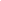 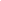 Draw a water molecule: Teacher KEY: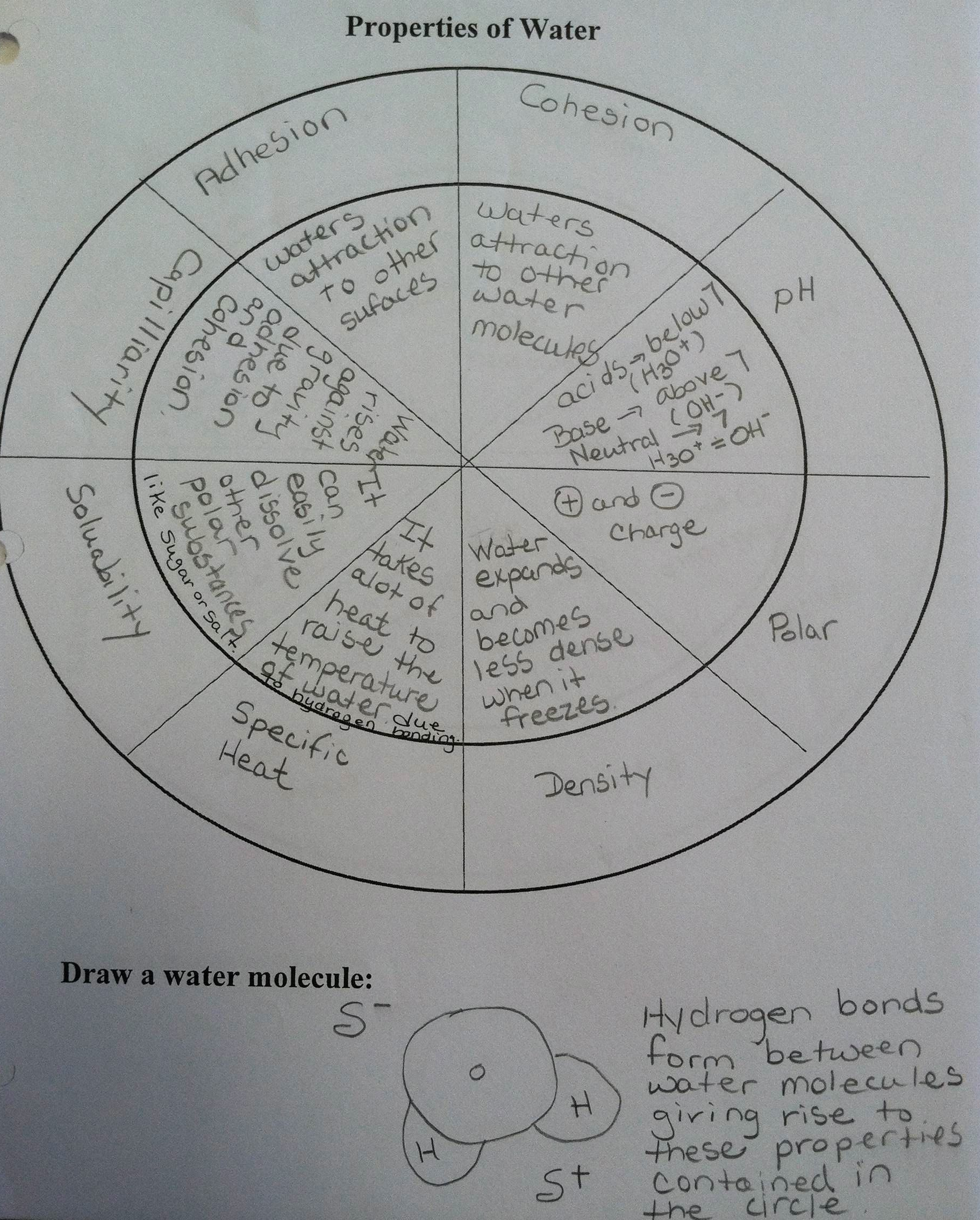 